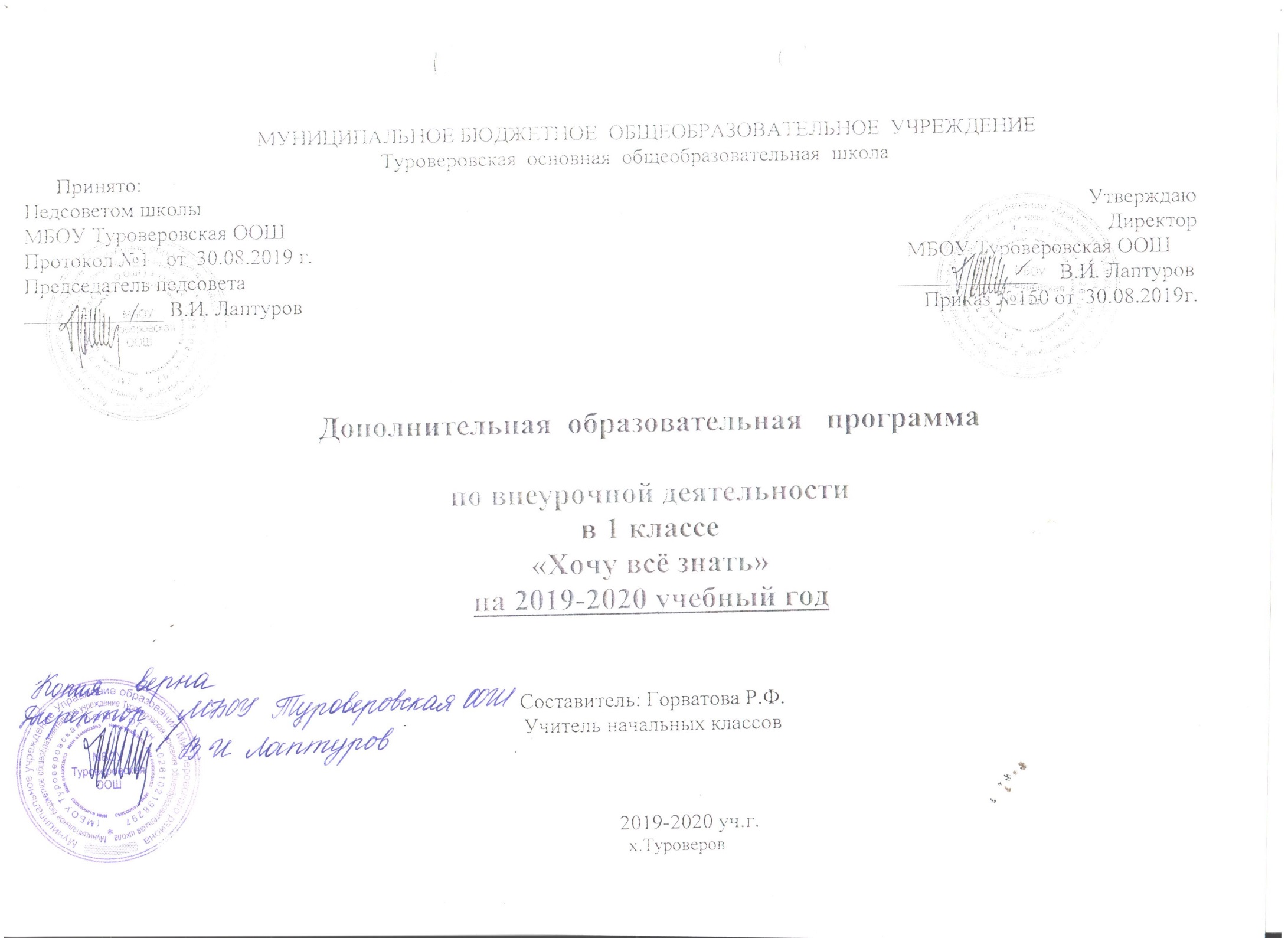 1. Пояснительная записка          В условиях поэтапного введения Федерального государственного образовательного стандарта начального общего образования (ФГОС НОО), разработанного в соответствии с Законом Российской Федерации «Об образовании».           Одна из характерных и ярких черт детей – любознательность. Они постоянно задают вопросы и хотят получить на них ответы. И если взрослые не могут или не хотят объяснить детям то, что их интересует, их любознательность пропадает. Поэтому единственный вариант знакомства детей с окружающим миром – получить ответы на вопросы. На многие вопросы призвана дать ответы программа внеурочной деятельности кружка «Хочу все знать».Программа «Хочу все знать» является интегративной, объединяющей знания, входящие в предметные области окружающего мира, технологии, изобразительного искусства, физической культуры. Разнообразие организационных форм и расширение интеллектуальной сферы каждого обучающегося (включая одаренных детей и детей с ограниченными возможностями здоровья), обеспечивает рост творческого потенциала, познавательных мотивов, обогащение форм взаимодействия со сверстниками и взрослыми в познавательной деятельности.Программа данного кружка введена в часть учебного плана, формируемого образовательным учреждением в рамках общеинтеллектуального направления. Цель: обогатить знания детей об окружающем мире путем практической деятельности через наблюдения, опыты и исследования.Задачи:- анализировать результаты наблюдений, делать выводы о некоторых закономерностях и взаимосвязях в природе;- подвести детей к пониманию, что жизнь человека на Земле зависит от окружающей среды;- воспитывать бережное отношение к природе.Кружок позволяет развивать познавательные способности детей, накапливать опыт в процессе восприятия окружающего мира, развивать полученные знания и приобретенные навыки в исследовательской деятельности.Место курса в учебном  плане.Рабочая программа по внеурочной деятельности разработана на 70 часов. (2ч в неделю). Согласно календарно-учебному графику МБОУ Туроверовская ООШ на 2019-2020 учебный год программа будет реализована за 68 часов, т.к. 2 учебных дня совпало с праздничными выходными днями (24.02.,05.05.)2. Планируемые результаты освоения программыПланируемые результаты являются одним из важнейших механизмов реализации Требований к результатам освоения основных образовательных программ федерального государственного стандарта. Планируемые результаты необходимы как ориентиры в ожидаемых учебных достижениях выпускников.Личностные результаты:овладение начальными сведениями об особенностях объектов, процессов и явлений действительности (природных, социальных, культурных, технических и др.) их происхождении и назначении;формирование позитивных отношений школьника к базовым ценностям общества (человек, природа, мир, знания, труд, культура), ценностного отношения к социальной реальности в целом;формирование коммуникативной, этической, социальной компетентности школьников.Метапредметные результатыРегулятивные универсальные учебные действия-предвосхищать результат.- адекватно воспринимать предложения учителей, товарищей, родителей и других людей по исправлению допущенных ошибок.-концентрация воли для преодоления интеллектуальных затруднений и физических препятствий;- стабилизация эмоционального состояния для решения различных задач.Коммуникативные универсальные учебные действия-ставить вопросы; обращаться за помощью; формулировать свои затруднения;- предлагать помощь и сотрудничество;- определять цели, функции участников, способы взаимодействия;- договариваться о распределении функций и ролей в совместной деятельности- формулировать собственное мнение и позицию;- координировать и принимать различные позиции во взаимодействии.Познавательные универсальные учебные действия- ставить и формулировать проблемы;- осознанно и произвольно строить сообщения в устной и письменной форме, в том числе творческого и исследовательского характера;- узнавать, называть и определять объекты и явления окружающей действительности в соответствии с содержанием учебных предметов.-запись, фиксация информации об окружающем мире, в том числе с помощью ИКТ, заполнение предложенных схем с опорой на прочитанный текст.- установление причинно-следственных связей;3. Содержание дополнительной образовательной программы
ЗЕМЛЯ«Что такое Солнечная система»Цель: познакомить детей с понятием «Солнечная система», довести до их сведения, что Земля – одна из планет системы. Развивать познавательный интерес. Воспитывать сосредоточенность.«Как устроена Земля» «Что такое землетрясение»«Почему извергаются вулканы»«Как появились моря и океаны» ВОЗДУХ1. «Воздух и его роль в жизни человека»«Как увидеть воздух»Цель: познакомить детей с понятием «воздух», его свойствами, ролью в жизни человека. Показать детям, что воздух нельзя увидеть. Дать понятие о загрязнении воздуха. Развивать познавательные способности. Воспитывать отрицательное отношение к факторам, загрязняющим воздух.2. «Как услышать воздух»Цель: продолжать знакомить детей со свойствами воздуха. Познакомить детей с органами слуха человека и некоторых животных. Развивать восприятие, внимание, память. Воспитывать сосредоточенность, трудолюбие.- «Воздух поет и свистит»- «Уши разные нужны, уши разные важны»3. «Атмосферное давление»Цель: продолжать учить детей выявлять свойства воздуха, обнаруживать атмосферное давление. Развивать познавательный интерес. Воспитывать интерес, сосредоточенность.- «Что быстрее»- «Почему не выливается? »4. «Носы нужны не только для красы»Цель: расширять представления детей о свойствах воздуха, о его значении в жизни живых организмов. Познакомить детей с органами дыхания человека и некоторых животных. Развивать наблюдательность, любознательность. Воспитывать интерес.- «Как мы дышим»- «Как мы чувствуем запах»5. «Ветер, ветер, ты могуч… »Цель: познакомить детей с таким природным явлением, как ветер, причинами его возникновения, ролью в жизни живых организмов, в том числе и человека.Развивать любознательность. Воспитывать интерес.6. «Воздух, ветер, человек»Цель: познакомить детей с тем, как человек использует воздух (ветер). Продолжать знакомить детей с воздухом, его роли в жизни живой природы. Развивать наблюдательность. Воспитывать самостоятельность, интерес.- «Ветряная мельница»- «Парусные корабли»- «Воздушный змей»- «Как человек научился летать»- «Что еще умеет делать воздух»ВОДА1. «Вода вокруг нас. Круговорот воды в природе»Подвижная игра «Ходят капельки по кругу»Цель: обратить внимание детей на значение воды в нашей жизни, показать, где, в каком виде существует вода в окружающей среде. Рассказать, что капельки воды в природе «ходят», движутся по кругу. Развивать любознательность, познавательные способности.Воспитывать интерес.2. «Эта волшебница – вода»Цель: познакомить детей с некоторыми свойствами воды, обратить внимание детей на то, что такой привычный объект как вода таит в себе много неизвестного. Учить детей самостоятельно делать опыты, наблюдать и анализировать увиденное. Делать простейшие выводы, логические умозаключения на основе сравнения, сопоставления.Развивать наблюдательность и любознательность. Воспитывать культуру поведения и общения. Развивать интерес к большим и маленьким открытиям.3. «Освобождение бусинок из ледяного плена»«Разноцветные льдинки»Цель: создать условия для расширения представлений детей о свойствах льда – тает в тепле и превращается в воду, на холоде – превращается в лед. Развивать дивергентное мышление при выборе способа действия; стимулировать самостоятельное формулирование выводов детьми. Развивать эмпатию, желание помочь другим.Воспитывать аккуратность в работе.4.«Вода нужна всем»Цель: дать детям представление о роли воды в жизни растений и животных суши, подчеркнув, что разные живые организмы нуждаются в разном количестве воды.Развивать любознательность. Воспитывать интерес.5. «Почему воду нужно беречь? »Цель: привить навыки экологически грамотного поведения в быту, в частности, научить детей экономно использовать воду, понимать необходимость такого отношения к воде, как природному ресурсу. Развивать память, мышление, речь. Воспитывать любовь к природе, бережное отношение к воде.6. «Я и река»Цель: привить навыки экологически грамотного поведения во время пребывания на водоемах, научить любоваться реками, озерами, понимать необходимость бережного к ним отношения и последствий экологически неграмотного поведения.МАТЕРИАЛЫ. СВОЙСТВА МАТЕРИАЛОВ1. «Дерево». «Металл»Цель: используя прием сравнения, познакомить детей с деревом и металлом, с качествами этих материалов: метал тверже, тяжелее и звонче дерева; объяснить, что предметы могут быть сделаны как из дерева, так и из металла; предложить детям, выбрав один из предметов на столе, определить, из чего он сделан.Развивать логическое мышление, память, внимание.Воспитывать интерес к занятию, сосредоточенность.2. «Ткани»Цель: познакомить детей с рукотворным материалом – тканями;- продемонстрировать разнообразие тканей по качеству и расцветке;- рассказать о использовании тканей в жизни человека.Развивать познавательный интерес, любознательность.Воспитывать целеустремленность.3. «Пуговицы»Цель: познакомить детей с рукотворными предметами – пуговицами;продемонстрировать разнообразие пуговиц по качеству, размерам и цвету;рассказать о применении пуговиц в жизни человека. Развивать любознательность, восприятие. Воспитывать трудолюбие.4. «Стекло»Цель: познакомить детей с рукотворным материалом – стеклом; рассказать о некоторых свойствах и качествах стекла; сформулировать правила обращения со стеклянными предметами на основе полученных представлений. Развивать память, внимание. Воспитывать интерес к занятию.Примечание: в случае замены занятия, или дополнительного занятия может быть предложенатема: «Бумага»Цель: познакомить детей с рукотворным материалом - бумага; продемонстрировать разнообразие бумаги по качеству и расцветке; рассказать о использовании бумаги в жизни человека. Развивать творческие способности.Воспитывать трудолюбие, интерес.РАСТЕНИЯ1. «Растения в нашем уголке природы»Цель: уточнить представления детей о некоторых видах растений, их внешнем виде, о необходимых для них условиях жизни; познакомить с новым растением. Развивать познавательный интерес к миру растений, умение наблюдать. Воспитывать любовь, внимательное и заботливое отношение.2. «Где растения любят жить? »Цель: Углубить представления о растениях, о существовании их в разных экосистемах – в пустынях, лесах, океанах, горах, тундрах, способствовать установлению причинно – следственных связей на основе понимания зависимости жизнедеятельности растений от условий окружающей среды; развивать у детей интерес к растительному миру. Воспитывать бережное отношение к растениям.3. «Растения – легкие Земли»Цель: дать представления о значении растений; показать зависимость всего живого от состояния растительного покрова; развивать любознательность, наблюдательность.Воспитывать интерес к растениям, учить понимать происходящие в природе процессы.4. «Знакомство детей с условиями, необходимыми для жизни растений»«Как растут растения? »Цель: обобщить представления детей о росте и развитии растений подвести детей к выводу о необходимости влаги, света, тепла, удобрений для роста растений. Закрепить знания о влаголюбивых и засухоустойчивых растениях, умение распознавать эти экземпляры. Развивать познавательный интерес. Воспитывать бережное отношение к растительному миру.ПОЧВА1. «Почва – живая земля»«Для чего нужна почва? »«Как растения дружат с почвой»Цель: показать значение почвы в природе, ее связь с другими компонентами. На примере наблюдений познакомить детей с круговоротом вещества в природе, в частности, превращением опавшей листвы в почву и с ролью в этом процессе различных живых организмов. Продолжать знакомить детей с проблемами загрязнения окружающей среды мусором; сформировать навыки экологически грамотного поведения: почему и как нужно убирать мусор в городе, в лесу, на реке. Развивать экологическую культу. Воспитывать бережное отношение к природе.ПЕСОК2. «Знакомимся с песком» (сыпучесть, рыхлость, способность пропускать воду)«Такой разный песок»«Откуда берется песок»«Кто живет в песчаном доме»Цель: познакомить с таким компонентом неживой природы, как песок, его свойствами. Показать детям разнообразие объекта неживой природы, дать элементарные представления о происхождении песка. Познакомить детей с некоторыми живыми организмами, живущими в песчаных местообитаниях и их приспособленностью к таким условиям. Развивать любознательность. Воспитывать интерес.ГЛИНА3. «Знакомимся с глиной»Цель: познакомить с таким компонентом неживой природы, как глина, ее свойствами(вязкость, пластичность, неспособность пропускать воду, использование глинычеловеком (производство посуды, игрушек, строительство). Развивать эстетический вкусдетей; воспитывать бережное отношение к объектам неживой природы, природнымматериалам и сделанным из них предметам.КАМНИ4. «Какими бывают камешки»Цель: познакомить детей с разнообразием камней, их свойствами, особенностями, учить классифицировать по разным признакам. Развивать познавательные способности. Воспитывать интерес, бережное отношение к объектам неживой природы, природным материалам- знакомство с коллекцией камней, их отличительными признаками;- камни – орудие труда человека;- как человек использует камни (строительство, памятники, укрепления,альпинарии)- драгоценные камни и украшения;- подземные кладовые (уголь, руды).МАГНИТЫ1. «Знакомимся с магнитами»Цель: познакомить детей со свойствами магнита и их использованием человеком.Расширять представления детей о предметах и явлениях природы и рукотворного мира,выявлять их взаимосвязи и взаимозависимости; учить различать широко распространенные в быту материалы на основе существенных признаков и рассказывать об этом.Развивать познавательный интерес. Воспитывать трудолюбие, целеустремленность.2. «Электричество»Цель: познакомить с проявлением статического электричества и возможностью снятия его с предметов; установить причину его возникновения; выявить взаимодействие двухнаэлектризованных предметов. Развивать внимание, мышление, память. Воспитыватьинтерес.3. «Вес. Притяжение»Цель: дать детям понять, что Земля обладает силой притяжения. Выяснить, как действует сила притяжения. Развивать любознательность, наблюдательность.Воспитывать интерес.ЧТО МЫ УЗНАЛИ ЗА ГОД1 Викторина «Что, как, когда?»2 «В мастерской любознаек»ЧЕЛОВЕК И ПРИРОДА1. «Наша Земля»Цель: формировать первоначальные представления о творении мира, нашей Земли. Развивать стремление детей выразить свою радость; познакомить с историей появления и использованием глобуса – модели Земли. Воспитывать положительное отношение к окружающему миру, к живой и неживой природе.2. «Что такое природа? Живая и неживая природа».Цель: Продолжать учить детей отличать природные объекты от искусственных, созданных человеком, объекты живой природы – от объектов неживой природы.Развивать у детей представление о неразрывной связи человека с природой (человек – как часть природы) .Воспитывать любовь к природе.3. «Кладовая Земли»Цель: формировать у детей первоначальное представление о внутреннем содержании Земли.Развивать у детей любознательность, интерес к разнообразным природным ресурсам.Воспитывать у детей бережное отношение к Земле, ее богатствам.ЧЕЛОВЕК ОХРАНЯЕТ ПРИРОДУ1. «Как все живое растет? »Цель: продолжать знакомство детей с характерными этапами развития живых организмов; подвести к выводу, что мы – люди – являемся частью Природы, что для роста и развития живых объектов необходимо одно и то же: вода, свет, воздух, питание, любовь и бережное отношение окружающих. Развивать познавательные способности, любознательность. Воспитывать любовьк природе.2. «Учитесь жалеть и беречь».Цель: пробудить чувство сострадания и жалости к обитателям природы, попавшим в беду; учить детей отличать истинную жалость от ложной.Развивать наблюдательность, логическое мышление, воображение.Воспитывать бережное отношение к природе.3. «Что такое заповедник? »Цель: продолжать знакомить детей с заповедниками нашей страны; формировать ответственное и бережное отношение к родной природе. Развивать умение анализировать, делать выводы.Воспитывать у детей чувство гордости, что на нашей родной земле люди берегут, охраняют заповедные уголки природы.4. «Красная книга. Для чего она нужна? »Цель: Дать детям представление о том, что люди, плохо зная природу, погубили много растений и животных. Воспитывать доброе, милосердное, ответственное отношение к природе, к будущим потомкам, которым необходимо оставит Землю для жизни; сформировать у детей убеждение, что красота природы бесценна, поэтому ее надо охранять.4. Календарно-тематическое планирование на 2019-2020 уч.г.
Раздел\ТемаТеорияПрактические действия или трудовые операции (примерные)Раздел\ТемаТеорияПрактические действия или трудовые операции (примерные)Игры и игрушки12чГде появились куклыИстория происхождения куклы. Рассказ о любимой куклеВырезание бумажных куколРусский сувенирБеседа «Что такое сувенир». Презентация «Особенности русского сувенира»Изготовление тряпичных куколИстория глиняной игрушкиПосещение выставки глиняной игрушки в школьном кабинете ИЗОЛепка игрушек из глиныКакой музыкальный инструмент был первымЗнакомство с шумовыми музыкальными инструментамиИзготовление шумовых игрушек из пластиковых бутылок и крупыКто первым запустил бумажного змеяИстория создания игрушки. Конструктивные особенности бумажного змеяИзготовление бумажного змея (коллективная работа)Кто придумал мячИгры с мячомНастольные игрыВиды настольных игрПравила игрыИзготовление настольной игрыПодвижные игрыПравила игрыРазучивание подвижных игрНастольный театрАктеры и зрителиОригами - игрушкиМини-спектакльКалейдоскопБеседа «Что такое калейдоскоп»Мозаика из разной крупыЧто нам известно об игре в шашкиЗнакомство с правилами игры в шашкиОбучение игре в шашкиКонкурс «Золотая Шашечка»Соревнования по шашкамЛист самооценкиВсе для дома 21ч«Зажгите, пожалуйста, свечи» (подсвечник)Беседа «Из чего изготовлена свеча»Лепка из пластилина подсвечникаКак появился чайникПрезентация «Чайное утро»Правила чаепитияСюжетная играПосередине гвоздик (ножницы)Роль ножниц как инструмента в жизни человекаВырезание фигурок из бумаги«Свет мой зеркальце…»История создания зеркала. Какие бывают зеркалаИзготовление зеркала для куклы(из фольги)Кто изобрел расческу для волосКакие бывают расчески Правила гигиеныПрическа для куклыКоролевская шкатулкаНазначение шкатулкиРисование узора для шкатулкиНе лает, не кусает (замок)Механизм и устройство замка, его функцииЛепка из пластилина ключейКлад римских воинов (гвозди)Откуда гвоздь пришел в наш домЗабивание гвоздиковОткуда пришла тарелкаИстория появленияТарелка из папье-машеКак баклуши били (ложки)Беседа с презентациейРоспись ложкиСтоловые приборыПравила этикетаСюжетная игра «Накрываем стол»Преграждающая вход. ДверьПонятие о дизайнеВиды дверейДизайн двери для дворцаОт бусинки до окна (стекло)Как люди создали стекло и его предназначениеБусы из бисераИстория возникновения мебелиПрезентация «Откуда стол пришел?»---------------Проектирование спальниИзготовление шкафа из картона, кровати(работа в группах)Когда было впервые изготовлено мылоИстория создания мылаПравила гигиеныРисование упаковки для мылаВремя не ждет! (часы)Виды часовКак они устроеныИзготовление циферблата из картона и проволоки(работа в группах)Из чего построен дом? Глиняный кирпичСтроительные материалыПроцесс изготовления кирпичаЛепка дома из кирпичиков (пластилин)(работа в группах)Скатерть-самобранкаПонятие о столовых принадлежностях, их видыСюжетная игра «Накрываем на стол»Висячие сады (комнатные растения)Роль комнатного растения в жизни человека Презентация «Они с нами рядом»Уход (полив, рыхление, посадка) комнатных растенийСоставление памятки по уходу за комнатными растениямиИтоговый тест№ п\пРаздел/ТемаДатаДата№ п\пРаздел/Темапланфактl.Игры и игрушки1Где появились куклы03.092Русский сувенир04.093История глиняной игрушки10.094Какой музыкальный инструмент был первым11.095Кто первым запустил бумажного змея17.096Кто придумал мяч18.097Настольные игры24.098Подвижные игры25.099Настольный театр01.1010Калейдоскоп02.1011Что нам известно об игре в шашки08.1012Конкурс «Золотая Шашечка»9.10ll.Все для домаВсе для домаВсе для дома13«Зажгите, пожалуйста, свечи» (подсвечник)15.1014Как появился чайник16.1015Посередине гвоздик (ножницы)22.1016«Свет мой зеркальце…»23.1017Кто изобрел расческу для волос29.1018Королевская шкатулка30.1019Не лает, не кусает (замок)12.1120Клад римских воинов (гвозди)13.1121Откуда пришла тарелка19.1122Как баклуши били (ложки)20.1123Столовые приборы26.1124Преграждающая вход. Дверь27.1125От бусинки до окна (стекло)03.1226История возникновения мебели04.1227Проектирование спальни10.1228Когда было впервые изготовлено мыло11.1229Время не ждет! (часы)17.1230Из чего построен дом? Глиняный кирпич18.1231Скатерть-самобранка24.1232.Висячие сады (комнатные растения)25.12ЗемляЗемляЗемляЗемля33Что такое Солнечная система?14.0134Как устроена Земля.15.0135Что такое землетрясение.21.0136Почему извергаются вулканы?22.0137Как появились моря и океаны.28.01ВоздухВоздухВоздухВоздух38Воздух и его роль в жизни человека.29.0139Как услышать воздух.04.0240Атмосферное давление.05.0241Носы нужны не только для красы.11.0242Ветер, ветер, ты могуч12.0243Воздух, ветер, человек.18.02ВодаВодаВодаВода44Вода вокруг нас. Круговорот воды в природе.19.0245Эта волшебница – вода.25.0246Освобождение бусинок из ледяного плена.26.0247Вода нужна всем.03.0348Почему воду нужно беречь?04.0349Я и река.10.03Материалы.Материалы.Материалы.Материалы.50Свойства материалов.11.0351Дерево. Металл.17.0352Ткани.18.0353Пуговицы.31.0354Стекло .01.0455Бумага07.04РастенияРастенияРастенияРастения56Растения в нашем уголке природы.08.0457Где растения любят жить?14.0458Растения – лёгкие Земли.21.0459Как растут растения?22.04Почва. Песок. Глина. Камни.Почва. Песок. Глина. Камни.Почва. Песок. Глина. Камни.Почва. Песок. Глина. Камни.6061Почва – живая земля.Для чего нужна почва?28.0429.046263Знакомимся с песком.Такой разный песок.06.0512.0564Знакомимся с глиной.13.05Какими бывают камни.Какими бывают камни.Какими бывают камни.Какими бывают камни.65Магниты.19.056667Вес.Притяжение.Электричество.20.0526.0568Что мы узнали за год?27.05Согласовано:заместитель директора по УВР__________И.И.Рябцева30.08. 2019 г